КРАКЕЛЮРЫ и СОСТАРИВАНИЕЕсли можно,я вставлю пять копеек про скорлупу.
Лучше брать от сырых яиц скорлупу,перед готовкой лучше помыть яйцо,разбиваем,снять обязательно пленку внутреннюю(под струей холодной воды это сделать проще). Для облегчения процесса,если нет времени с утра возиться,просто положите скорлупу в воду,а снимите пленку как будет время.после замачивания пленка отходит легче.Хорошо просушить,лучше несколько дней и тем более если будете делать запасы (потому как практика показывает,что сделать хочется в тот момент,когда ничего нет ) 
Клею на неразбавленный пва(у меня густой)не жалея. 
Держится на любой поверхности и железо,и пластинки,стекло и дерево.... 
Сохнуть оставить лучше на ночь,не меньше. 
Беру большие кусочки,мажу клеем поверхность и прикладываю,обратной стороной кисточки(или зубочисткой) придавливаю и прилаживаю по удобней. Если нужны промежутки побольше,то зубочисткой отодвигаете кусочки друг от друга.
Если будете делать подставку под горячее,то лучше,чтоб было по ровней,значит куски будут мельче.
Главное выберать основу(ИМХо не картон!)попрочней и покрыть лаком посерьезней(типа полиуретан и т.п.) 
Потом можно по всей поверхности пройтись хорошим слоем ПВа. 
если клей не до конца просохнет,то при нанесении краски на Пва будет эффект ,т.н.клеевого кракле,похожее на эффект от одношагового. 
Салфетку клеим либо на чисто скорлупу(белую или темную),или наносим акрил(желаемый цвет) и затем салфетку. 
Готовую работу лучше сушить без фена(ночь)и потом лак ,не меньше 3 слоев,далее по желанию.Я использую акриловый,др.не пробовала.


Увеличить 



Увеличить 



Увеличить 
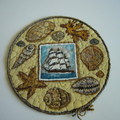 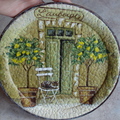 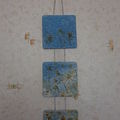 